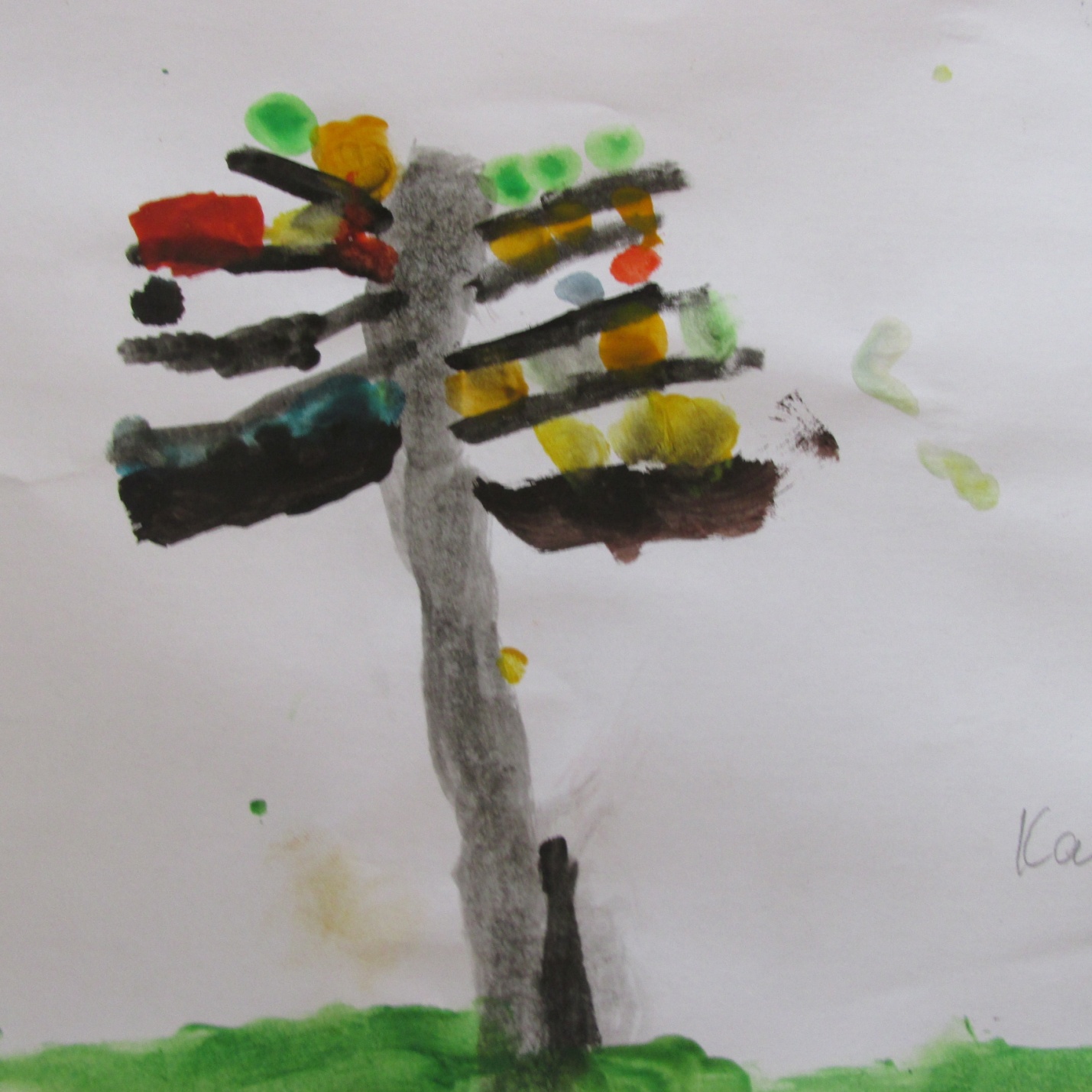                                      Катя Тарнюк, 6лет, с.Борисовка,Пластовский р-н.Золотая осеньЛистья золотые падают, летят, 
Листья золотые устилают сад. 
Много на дорожках листьев золотых, 
Мы букет хороший сделаем из них, 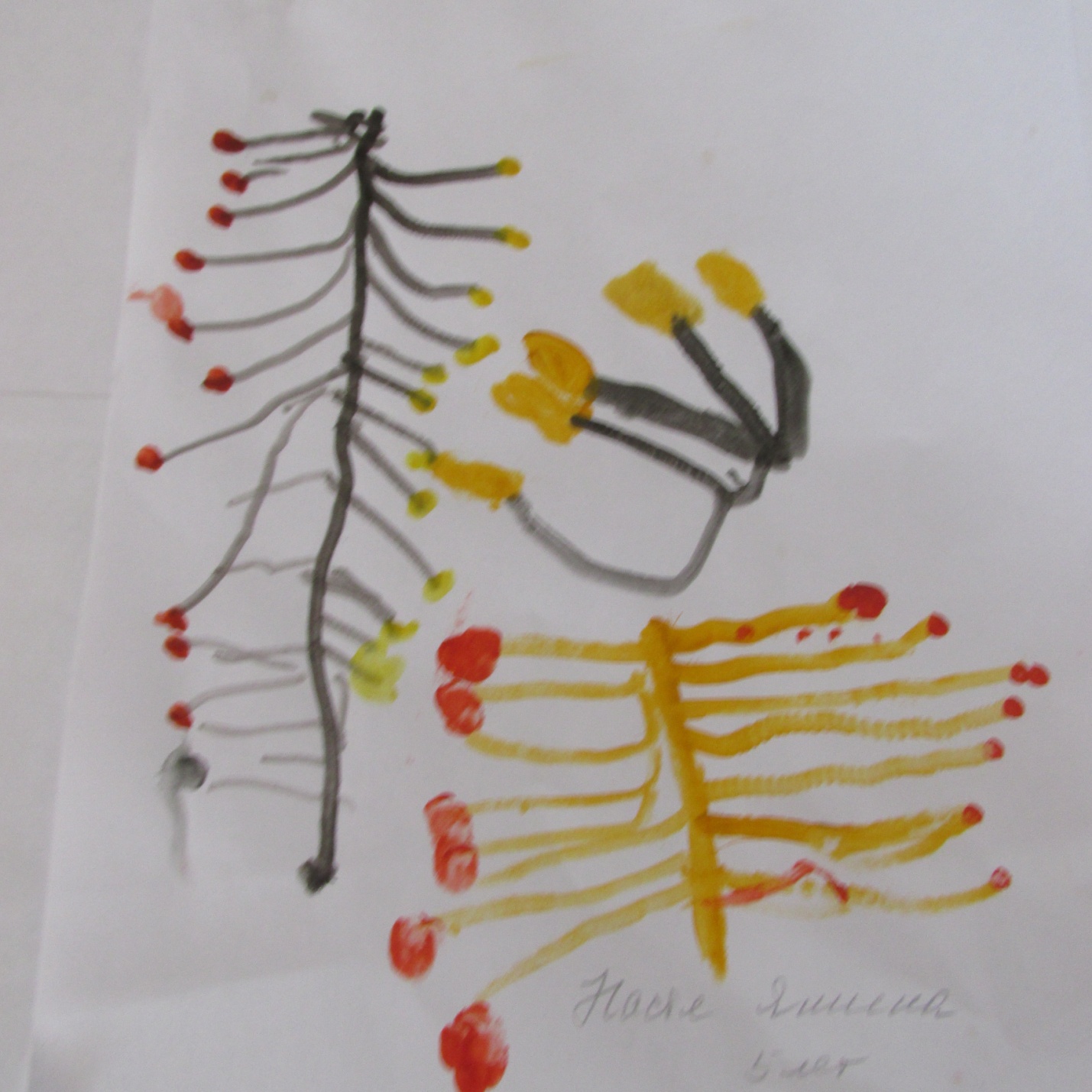 Золотая осень                 Настя Яшина, 5 лет, с.Борисовка, Пластовский р-нВ лесу осиновом 
Дрожат осинки. 
Срывает ветер 
С осин косынки. 
Он на тропинки 
Косынки сбросит — 
В лесу осиновом 
Наступит осень.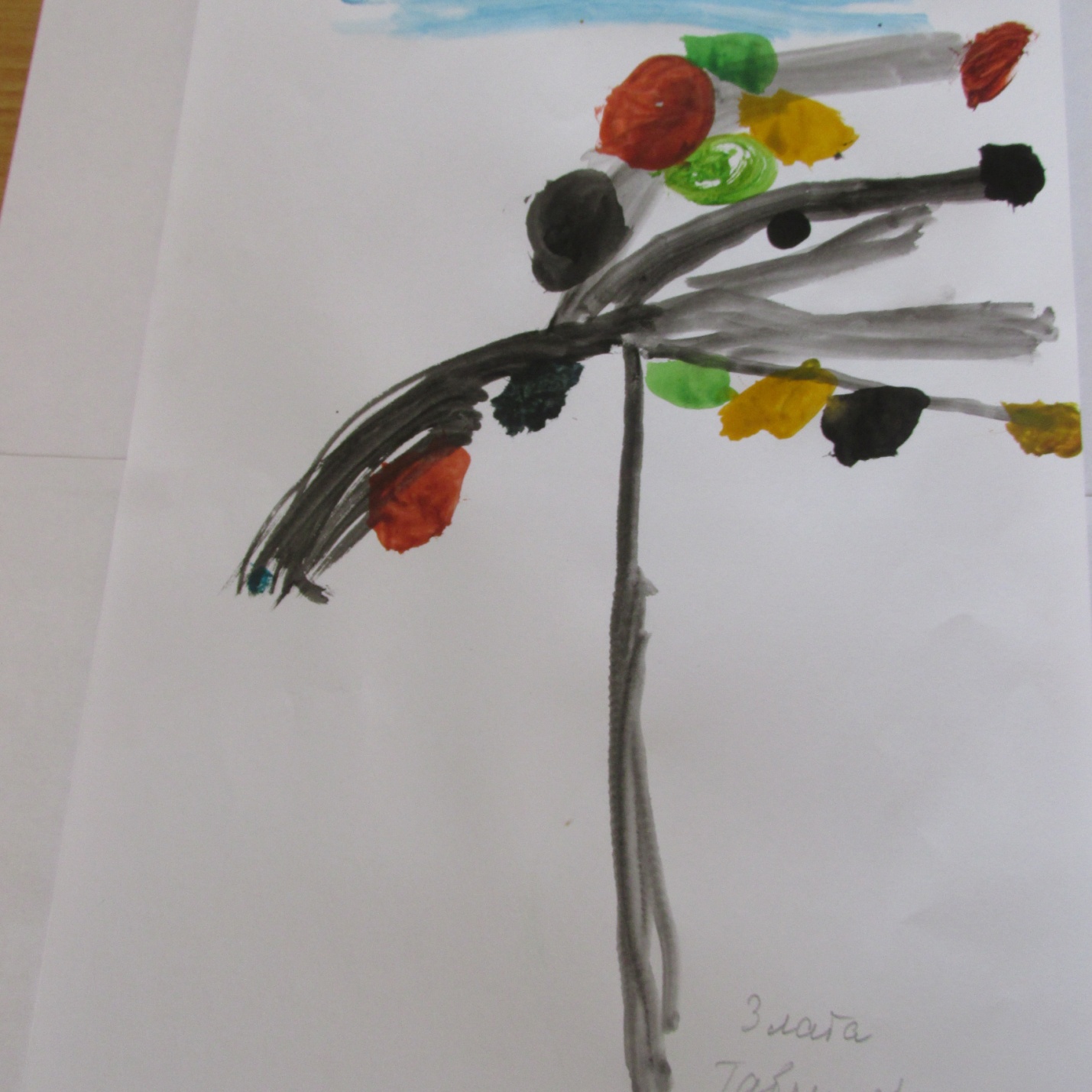 Ветер-почтальон                   Осенний ветер
Письма разносил, 
Дул, старался он,                  Злата Букреева, 4 года, с.Борисовка.
Не жалея сил. 
На листве цветной 
Осени привет, Дождик затяжной 
Сыплет свой ответ. 
Пруд покрылся весь 
Нотками дождя, 
Пишет небо песнь, 
В осень уходя.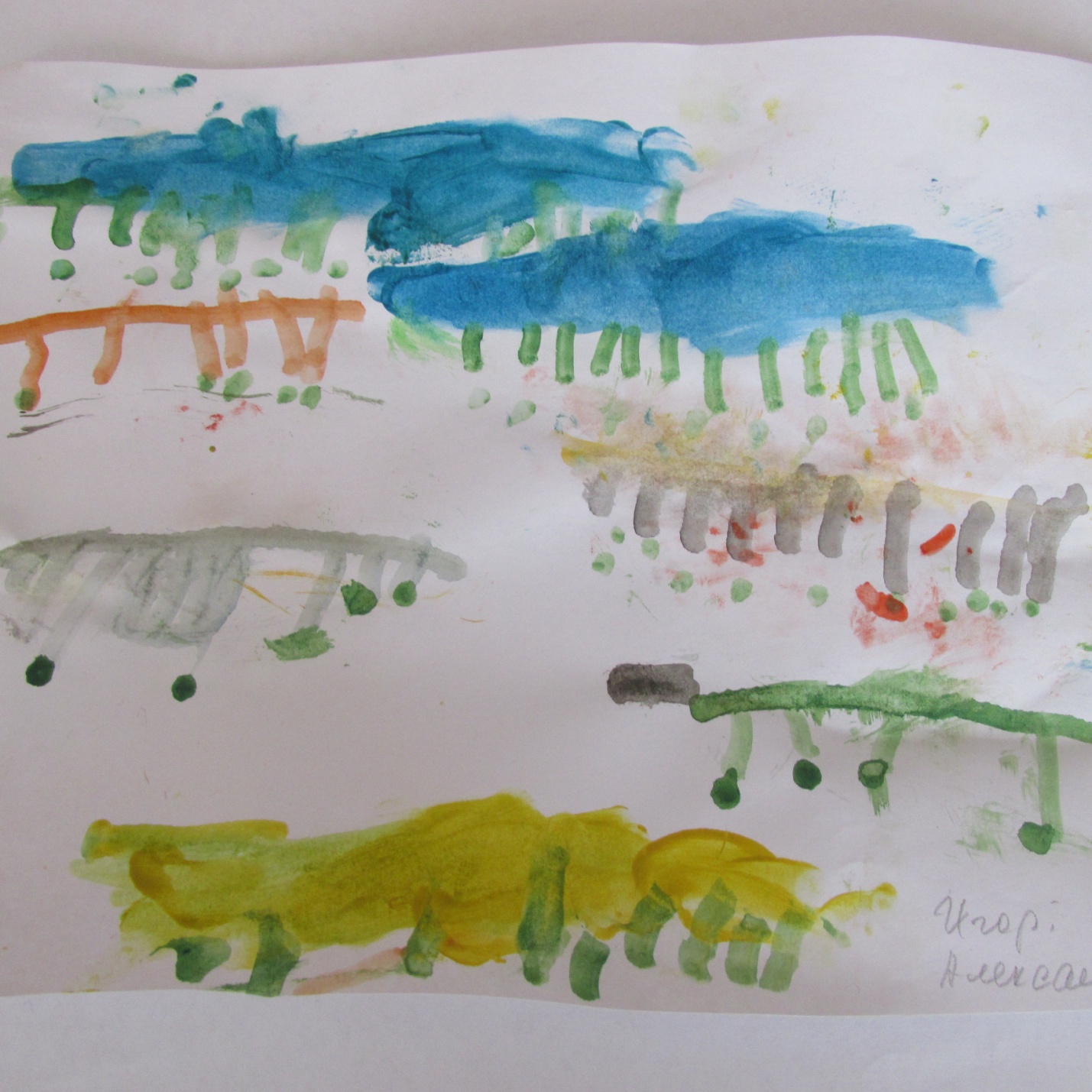 Тучки осенние                        Игорь Александров, 4 года, с.Борисовка, Пластовский р.В небесах высоких тает 
Одинокий тонкий луч, 
Улетают птичьи стаи, 
Прилетают стаи туч. 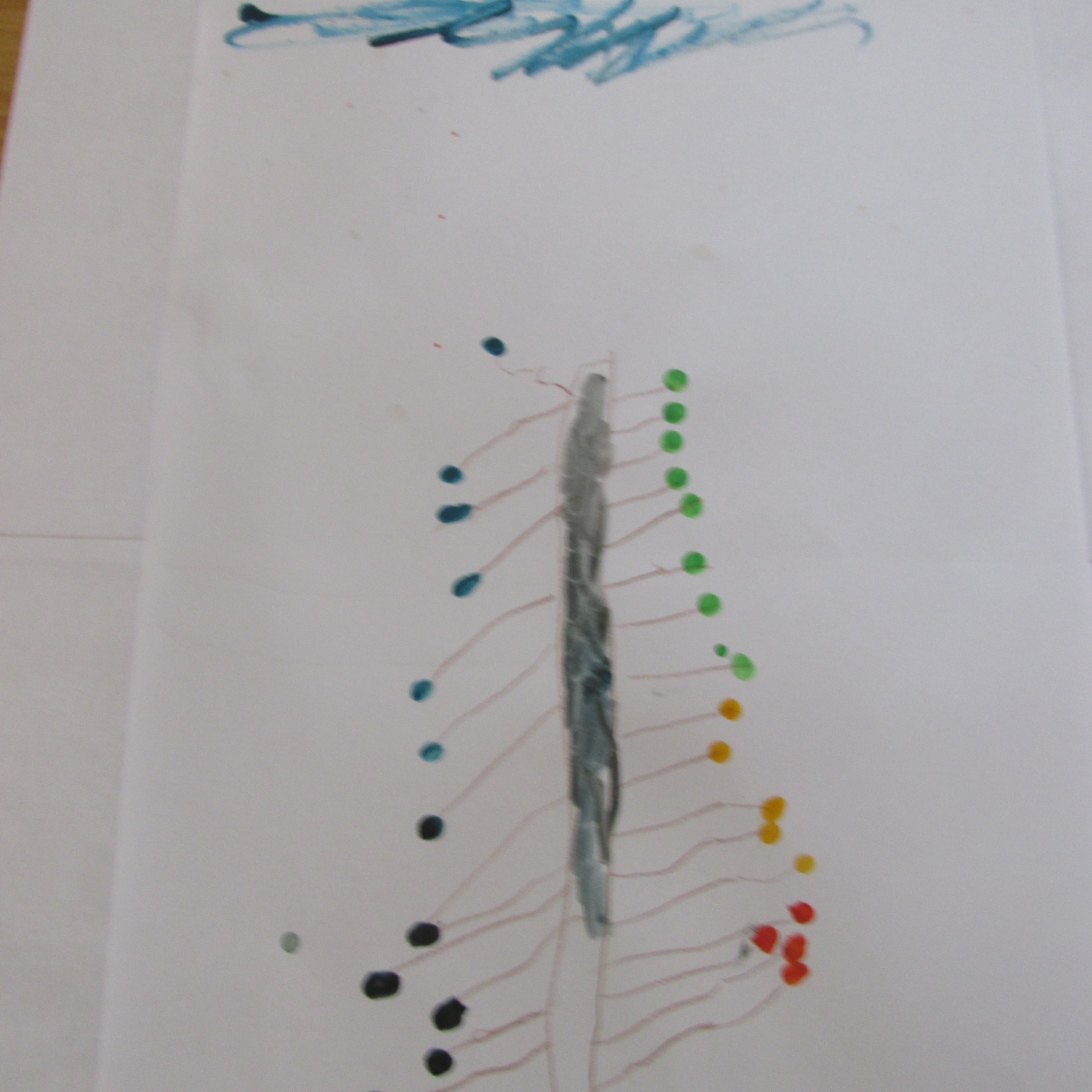 Осень к нам пришла       Саша Павлов, 6 лет, с.Борисовка, Пластовский р.Что ты рано в гости, 
Осень, к нам пришла? 
Еще просит сердце 
Света и тепла!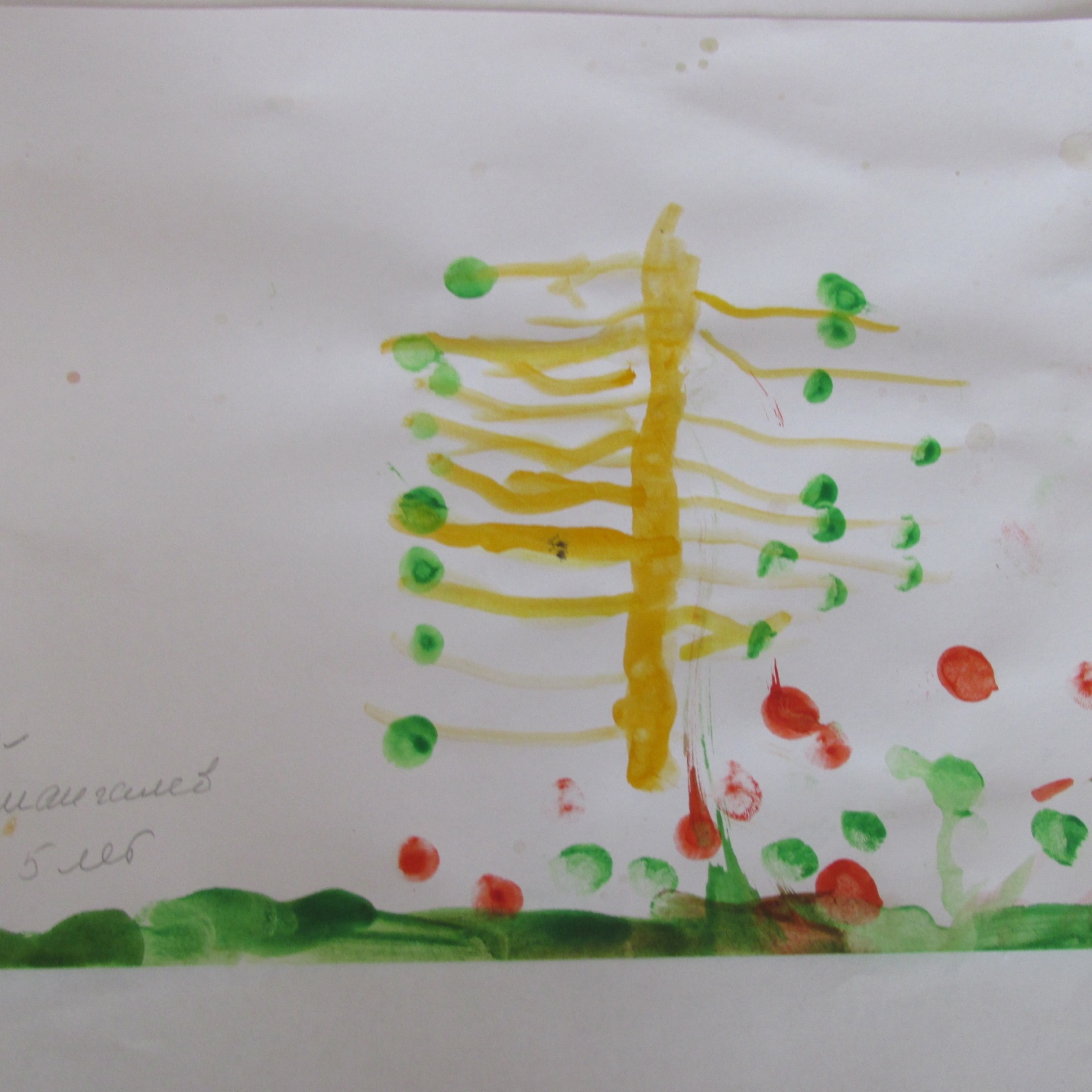 Золотая осень                      Рома Курмангалеев, 5лет, с.Борисовк  Пластовкий р.Опавшей листвы разговор Еле слышен:
— Мы с кленов...
— Мы с яблонь...
— Мы с вишен...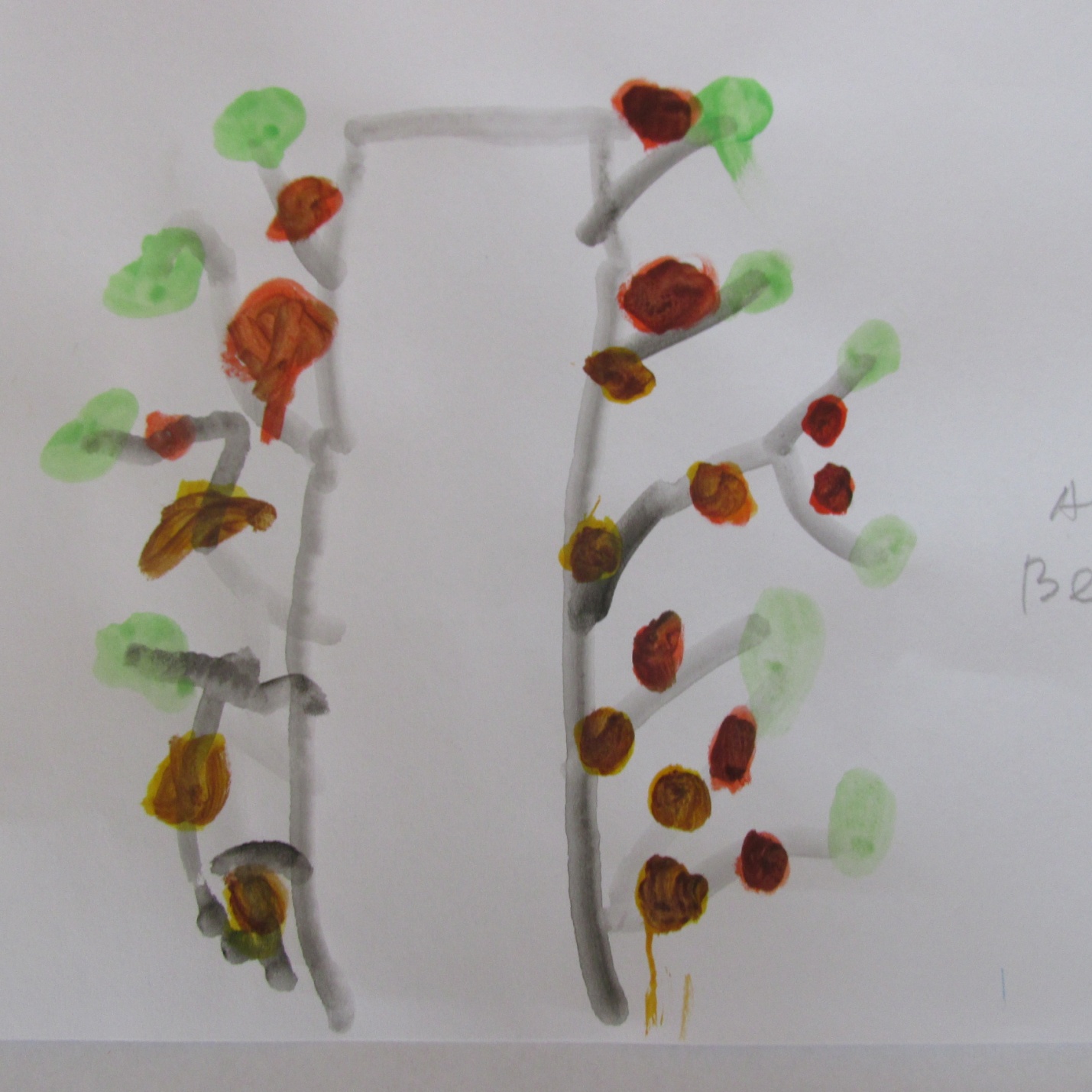 Осень наступила      Антон Веретнов, 5 лет, с. Борисовка, Пластовский район.Дубы, огромные всегда, 
Как будто меньше стали. 
Все присмирело, съежилось, 
Поникло, пожелтело. 
Лишь елочка пригожая 
К зиме похорошела.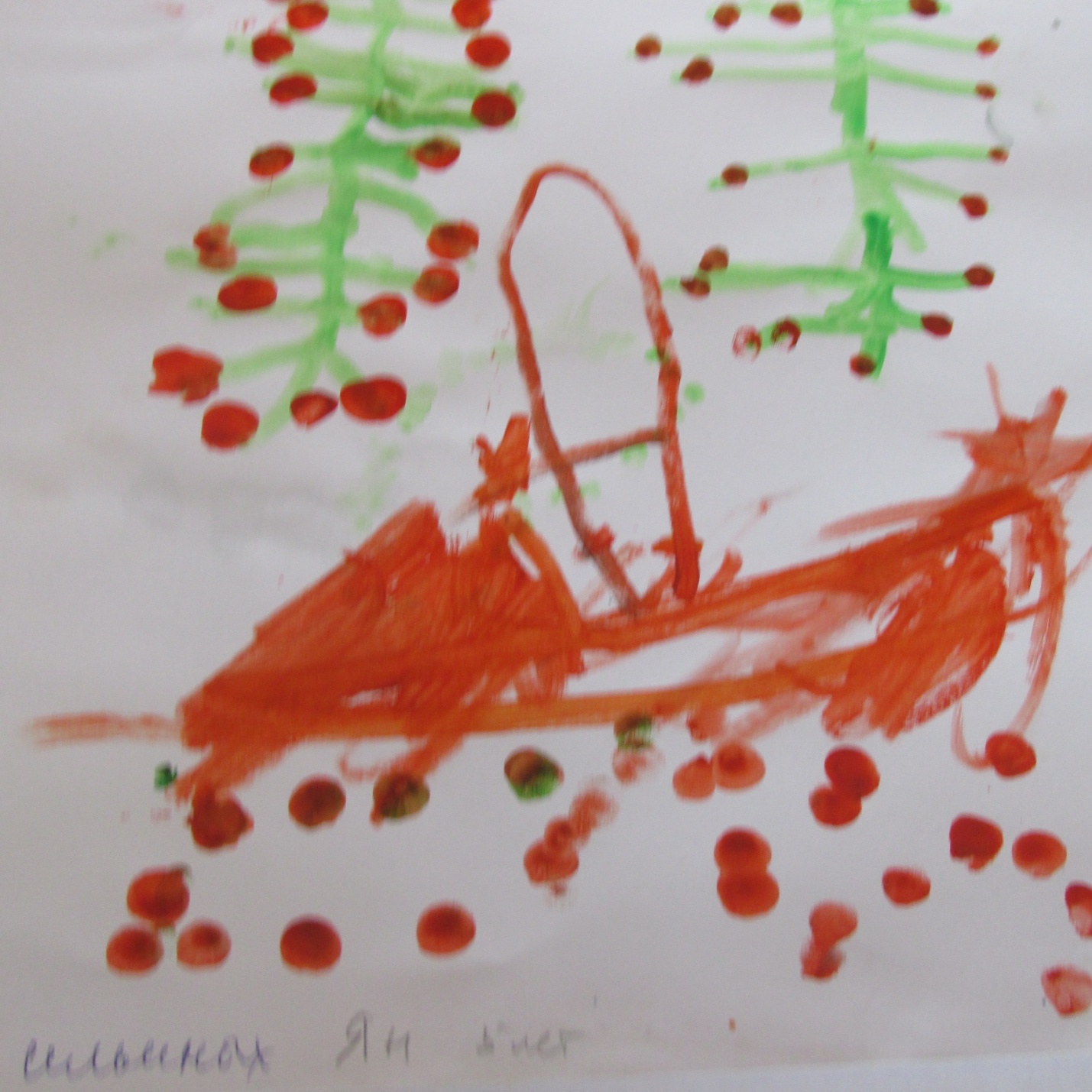 Осень золотая                Ильиных Ян, 5лет, с.Борисовка, Пластовский  район.Разыгрался ветер 
На лесной поляне, 
Закружил осину 
В красном сарафане. 
И листок с березы 
Золотистой пчелкой 
Вьется и летает 
Над колючей елкой. 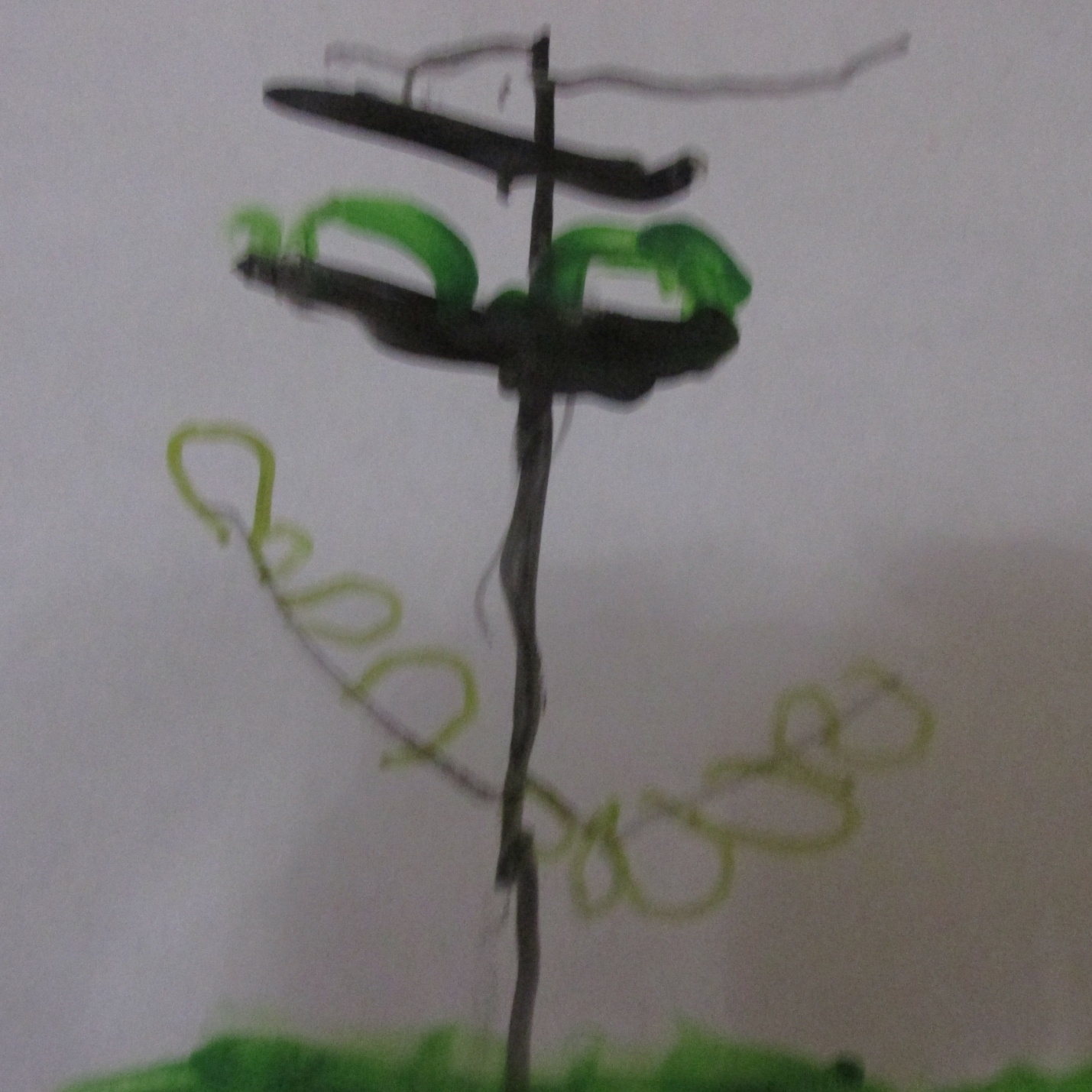 Маша Букреева,4 года, с.Борисовка, Пластовский р-н Кружат листья в сентябре. Вот и осень на двореОблетела вся берёзкаИ блестит на ветке слёзка